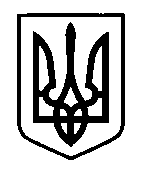 УКРАЇНАПрилуцька міська радаЧернігівська областьУправління освіти Про затвердження плану роботи управління освіти  Прилуцької  міської ради на 2017-2018 навчальний рік	Відповідно до пунктів 5.2.3, 5.2.4 розділу 5 Положення про Управління освіти Прилуцької міської ради, затвердженого рішенням міської ради (десята сесія сьомого скликання) від 28 квітня 2016 року №4, враховуючи рішення колегії управління освіти Прилуцької міської ради від 21 червня 2017 року (протокол №4), з метою забезпечення злагодженої роботи управління освіти  міської ради, виконання функцій, визначених чинним законодавством Н А К А З У Ю:Затвердити  план роботи управління освіти Прилуцької міської ради  на 2017-2018 навчальний рік (додається).Контроль за виконанням наказу залишаю за собою.Начальник управління освіти міської ради                                  С.М.ВОВКПОКАЖЧИКрозсилки наказувід  22 червня 2017 року. № 243«Про затвердження плану роботи управління освіти  Прилуцькоїміської ради на 2017-2018 навчальний рік»Примітка : 	графа 4 заповнюється особою, яка відправляє кореспонденцію.Перелік підготував                                                                                 В.Г.Ходюк                Кореспонденцію відправила                                                                  В.Г.ХодюкНаказ підготувала: :            						        В.Г.Ходюк 22 червня      2017 р.НАКАЗм. Прилуки№ 243       №№п/пПідприємство, організація, установа, відділ, посадова особаПідписДата відправлення12341.Вовк С.М.По електронній почтіПо електронній почтіПо електронній почтіПо електронній почті2.Ходюк В.Г.3.Колошко О.П.4.Лазебна Н.І.5.Чернякова С.М.6.Ступак В.В.7.Гімназії8.ЗОШ І-ІІІ ступенів9.Спеціалізована школа І-ІІІ ступенів №6 з поглибленим вивченням інформаційних технологій10.НВК №1511. ДНЗ 12.ПНЗ